Jeu du facteur Images   Service national du RÉCIT à
    l'éducation préscolaire http://recitpresco.qc.ca/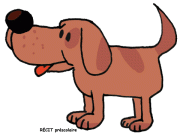 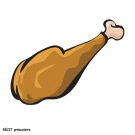 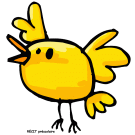 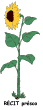 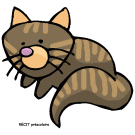 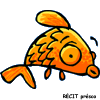 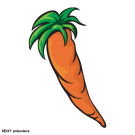 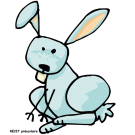 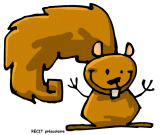 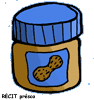 